В классическом варианте бизиборд — это доска прямоугольной формы, на которой закреплены различные развивающие элементы, с которыми взаимодействует ребёнок. Как правило — это такие элементы, которые можно трогать, дёргать, крутить, щёлкать, открывать, нажимать и так далее.Список самых распространённых элементов бизиборда:замки, защёлки, дверные цепочки, шпингалетыколокольчикисчётымолнии, липучки,петельки с пуговкамиколёсикикнопки и переключателичасылабиринтысветовые и звуковые элементы (на более продвинутых моделях)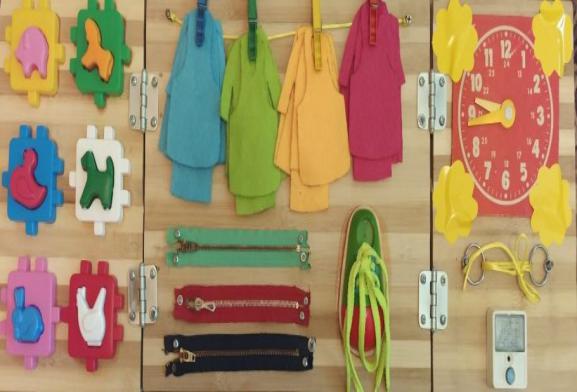 Бизиборд — это увлекательное, развивающее развлечение для детей.Она развивает логическое мышление и усидчивость, даёт представление о мире, улучшает координацию движений.Само название говорит о сути игрушки: busy (англ.) — занятой, board (англ.) — доска.Подготовила: Сытник Ирина Юрьевнавоспитатель ГДОУ ЛНР ЯС «Искорка»Бизиборд является ярким примером педагогической методики Монтессори, названной в честь своей изобретательницы. Мария Монтессори (1870-1952 гг.) была, возможно, первым известным человеком, обратившим внимание на то, что школьное образование слишком стандартно и не учитывает индивидуальные особенности ребёнка. Она предложила более гибкий подход, при котором ребёнку предлагаются оптимальные условия для развития в виде эталонной развивающей среды, а знания не вбиваются в его голову силой, а попадают туда добровольно – за счёт естественного любопытства.Стандартного набора вещей, прикреплённых к такой развивающей доске, не существует, но чаще всего в минимальном варианте это материалы различной фактуры, позволяющие ребёнку просто получить тактильное представление о тех или иных предметах (это все ещё и выглядит ярко и красиво).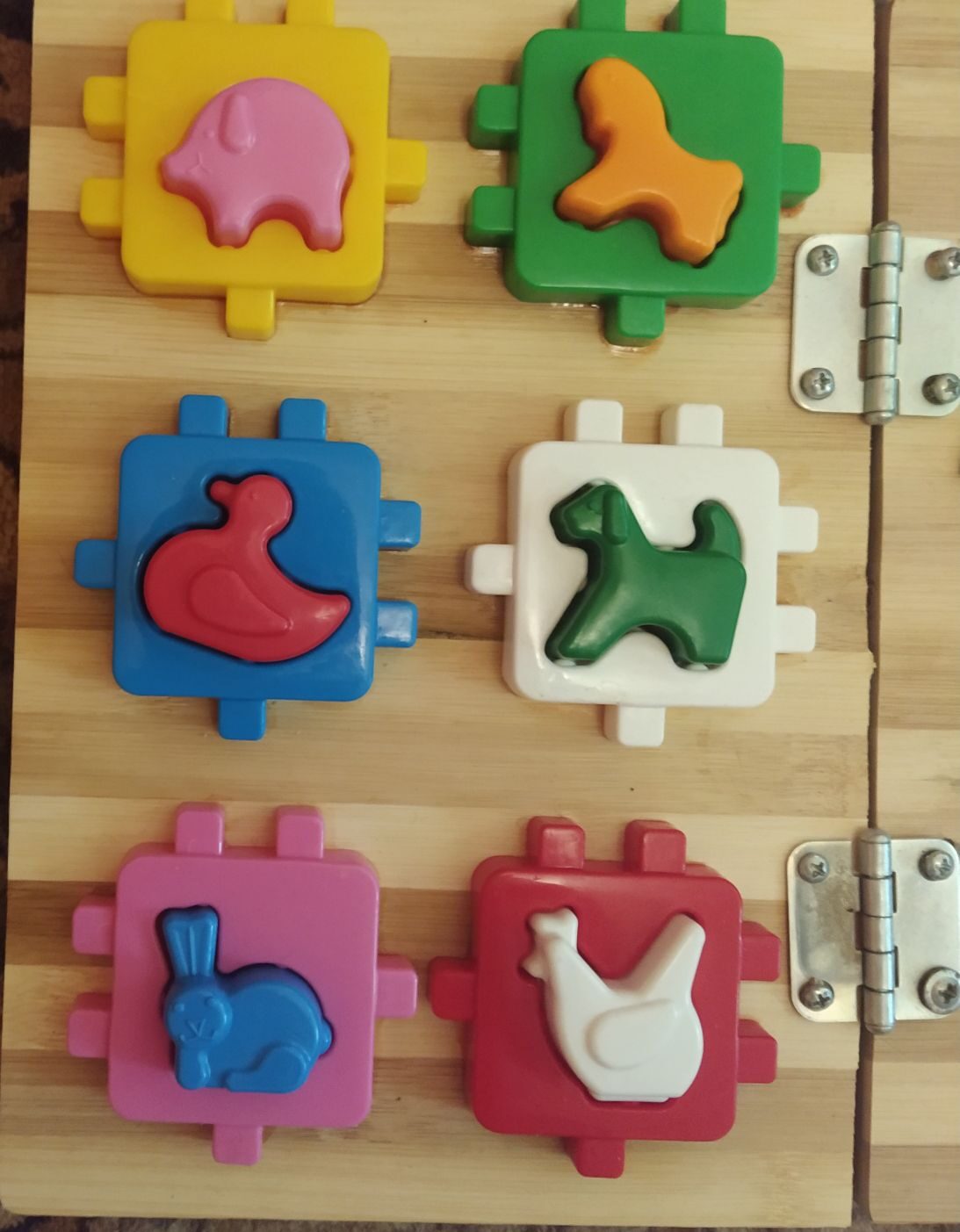 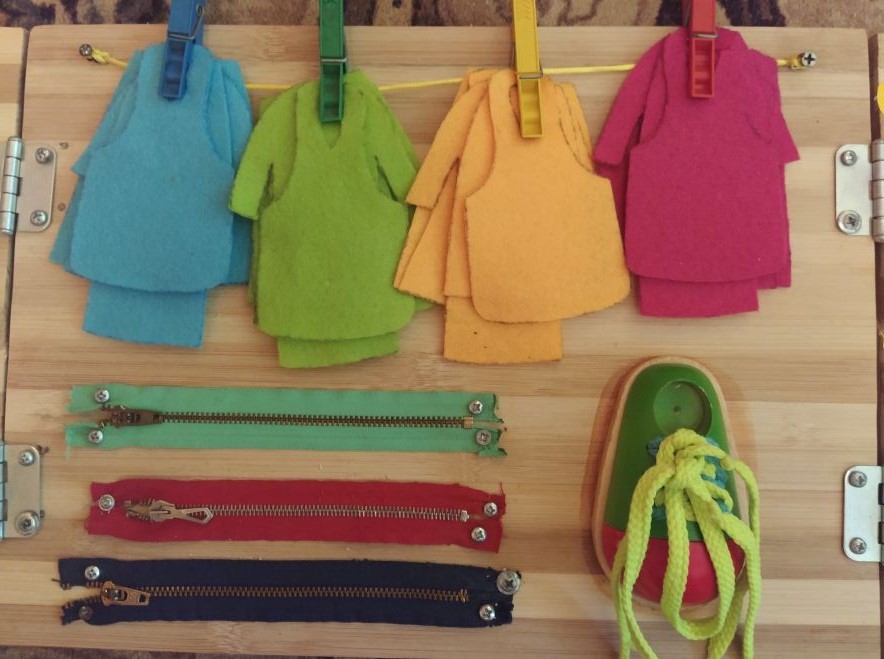 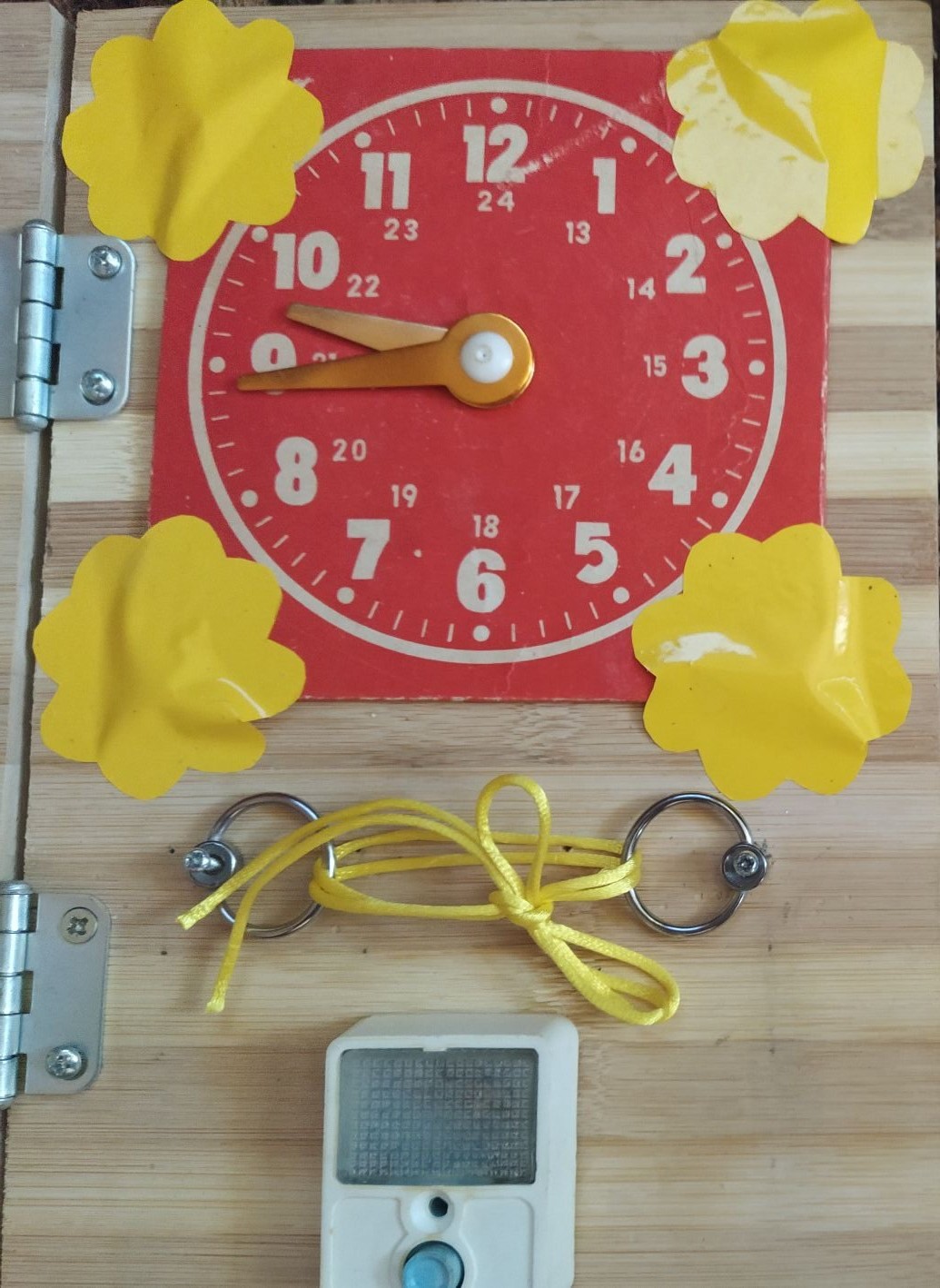  Максимальную пользу бизиборд принесёт детям в возрасте от 1 года до 3 лет. Повторяя одни и те же действия из разу в раз, ребёнок будет разбираться, запоминать и осваивать те элементы, которые есть на доске. 